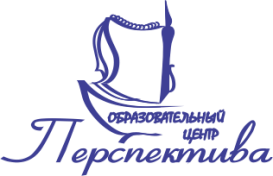 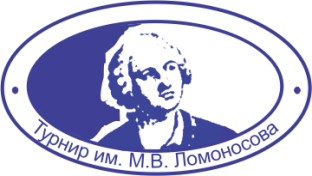 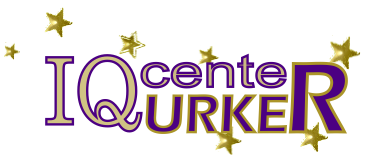 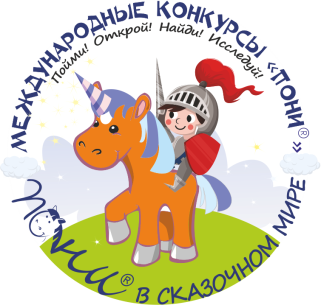 ПОЛОЖЕНИЕо дисквалификации участниковМеждународных интеллектуальных детских конкурсов «ПОНИ®» и турнира им. М.В. ЛомоносоваОдним из важных правил проведения Международных интеллектуальных детских конкурсов «ПОНИ®» и турнира им. М.В. Ломоносова является обеспечение самостоятельности выполнения заданий учащимися с целью получения объективности и достоверности результатов участников. Оргкомитет Международных интеллектуальных детских конкурсов «ПОНИ®» и турнира им. М.В. Ломоносова осуществляет контроль над соблюдением всеми участниками правил, установленных Инструкцией по проведению в образовательной организации конкурсов «ПОНИ®» и предметных конкурсов заочного этапа турнира им. М.В. Ломоносова, и руководствуется следующим: При проверке работ учащихся конкурсов «ПОНИ®» и предметных конкурсов заочного этапа турнира им. М.В. Ломоносова из одного класса одной и той же образовательной организации дисквалифицируются те участники, чьи работы будут признаны идентичными (т.е. иметь полное совпадение всех ответов при наличии, по крайней мере, трёх ошибок).  Такие совпадения служат серьезным сигналом о нарушении правил проведения конкурсов «ПОНИ®» и предметных конкурсов заочного этапа турнира им. М.В. Ломоносова. Если в образовательной организации такие совпадения носят массовый характер, то это означает, что конкурсы «ПОНИ®» и предметные конкурсы заочного этапа турнира им. М.В. Ломоносова в данной образовательной организации проводились с грубыми нарушениями. В подобных случаях дисквалифицируются не только участники, чьи работы признаны идентичными, но может быть дисквалифицирована вся параллель, в которой зафиксированы эти нарушения, или даже вся образовательная организация.Для обеспечения контроля над соблюдением правил проведения конкурсов «ПОНИ®» и предметных конкурсов заочного этапа турнира им. М.В. Ломоносова оргкомитет имеет право прислать в образовательную организацию своего наблюдателя.Участники конкурсов «ПОНИ®» и предметных конкурсов заочного этапа турнира им. М.В. Ломоносова могут быть также дисквалифицированы по достоверно установленным фактам нарушения правил проведения конкурса, в том числе если:а) конкурсные задания выполнялись на дому;б) бланки ответов учащихся заполнены одной рукой;в) нарушены сроки проведения конкурсов «ПОНИ®» и предметных конкурсов заочного этапа турнира им. М.В. Ломоносова без согласования с оргкомитетом;г) отсутствовал надлежащий контроль со стороны дежурного по кабинету и школьного организатора.Для решения о дисквалификации образовательных организаций или отдельных участников, оргкомитетом  могут приниматься во внимание и другие данные о нарушениях.Оргкомитет не учитывает результаты тех участников конкурсов «ПОНИ®» и предметных конкурсов заочного этапа турнира им. М.В. Ломоносова, кто был дисквалифицирован, исключает их из итоговых протоколов и списков призёров и победителей. Решение о дисквалификации оформляется протоколом Оргкомитета, направляется в образовательные организации, подвергнутые дисквалификации, и публикуется на сайте www.urker.goo.kz.